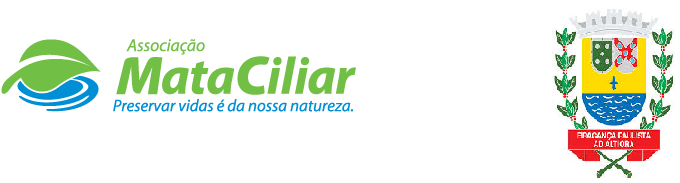 RELATÓRIO RECEBIMENTO DE ANIMAIS MARÇO 2021Fauna Silvestre recebida pelo CRAS - AMC proveniente do Município de BRAGANÇA PAULISTA.Data: ___/____/____				Assinatura:______________RGDATA DE ENTRADANOME POPULARNOME CIENTÍFICO3110904/03/2021Periquitão maracanãPsittacara leucophthalmus3111004/03/2021Marreco piadeiraDendrocygna viduata3111104/03/2021Canário da TerraSicalis flaveola3222507/03/2021Lobo guaráChrysocyon brachyurus3222708/03/2021Periquitão maracanãPsittacara leucophthalmus3222808/03/2021Periquitão maracanãPsittacara leucophthalmus3222908/03/2021Periquitão maracanãPsittacara leucophthalmus3223008/03/2021Periquitão maracanãPsittacara leucophthalmus3223609/03/2021Periquitão maracanãPsittacara leucophthalmus3227710/03/2021CarcaráCaracara plancus3227810/03/2021RolinhaColumbina talpacoti3227910/03/2021RolinhaColumbina talpacoti3228010/03/2021RolinhaColumbina talpacoti3230113/03/2021Periquitão maracanãPsittacara leucophthalmus3230213/03/2021Periquitão maracanãPsittacara leucophthalmus3230313/03/2021Periquitão maracanãPsittacara leucophthalmus3230413/03/2021Gambá orelha pretaDidelphis aurita3230513/03/2021Gambá orelha pretaDidelphis aurita3230613/03/2021Gambá orelha pretaDidelphis aurita3230713/03/2021Gambá orelha pretaDidelphis aurita3230813/03/2021Gambá orelha pretaDidelphis aurita3230913/03/2021Gato do matoLeopardus tigrinus3231914/03/2021Periquitão maracanãPsittacara leucophthalmus3232014/03/2021TucanoRamphastos toco3232815/03/2021Periquitão maracanãPsittacara leucophthalmus3234317/03/2021Periquitão maracanãPsittacara leucophthalmus3235218/03/2021Beija florEupetomena macroura3240025/03/2021Periquitão maracanãPsittacara leucophthalmus3240125/03/2021Sagui tufo pretoCallithrix penicillata3245630/03/2021Gavião bombachinaHarpagus diodon3245730/03/2021Saí azulDacnis cayanaTOTAL31 ANIMAIS31 ANIMAIS31 ANIMAIS